 閱讀好處 原始人根據腳印識別食物、同類或是危險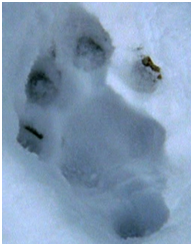     判斷圖像轉化為文字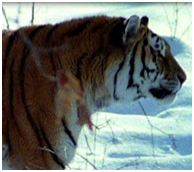 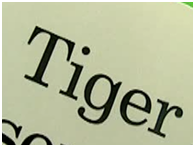 閱讀優點 A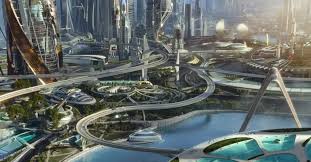 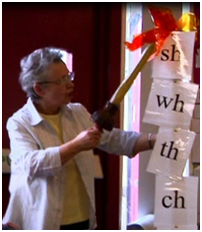   聲音字義連結       想像力連結                      大腦使用的圖層廣                                      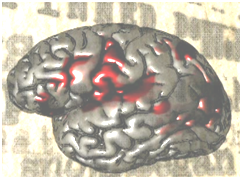 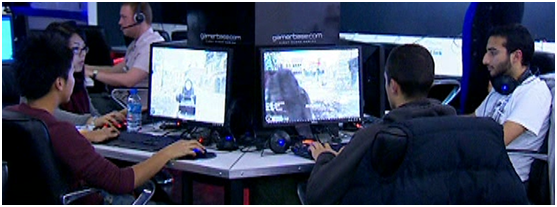    電動遊戲   以長時間玩槍擊遊戲為例           大腦思考迴路長時固化 創意降低 閱讀優點 B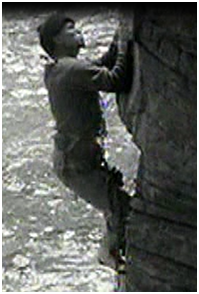   想像攀登懸崖    手心冒汗 同理心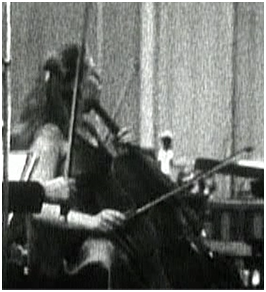  成功的演奏  思考理解故事的背後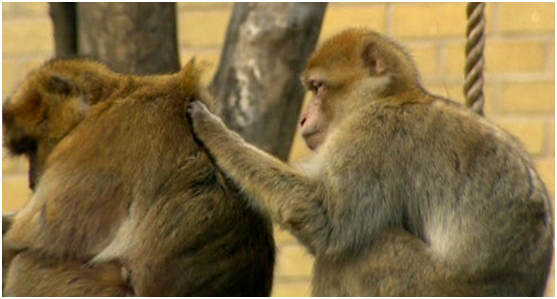  x                            理解互助 資料來源: BBC 「Why reading matters」1、個人閱讀競賽   依個人到館借書冊數排名，全校取借書最多前十名。 2、班級閱讀競賽   依班級借書之每人平均冊數（全班借書總冊數／全班人數）排序，全校取最高前五名。             (期末休業式頒獎) 